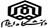 بسمه تعالینام ونام خانوادگی متقاضی ارتقا:مراتب مورد تایید دبیر خانه هیات ممیزه می باشد.			بسمه تعالی	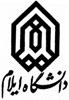 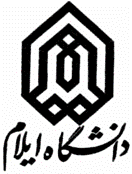 	نام ونام خانوادگی متقاضی ارتقا:مراتب مورد تایید دبیر خانه هیات ممیزه می باشد.	بسمه تعالی	نام ونام خانوادگی متقاضی ارتقا:مراتب مورد تایید دبیر خانه هیات ممیزه می باشد.	بسمه تعالی		نام ونام خانوادگی متقاضی ارتقا:مراتب مورد تایید دبیر خانه هیات ممیزه می باشد.